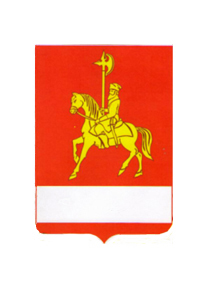 АДМИНИСТРАЦИЯ КАРАТУЗСКОГО РАЙОНАПОСТАНОВЛЕНИЕ13.05.2020                                     с.Каратузское                                         №417-пО внесении изменений в постановление администрации Каратузского района от 15.04.2020 года № 321-п «Об ограничении посещения общественных мест гражданами (самоизоляции) на территории Каратузского района»В соответствии с Федеральным законом от 21.12.1994 № 68-ФЗ "О защите населения и территорий от чрезвычайных ситуаций природного и техногенного характера", Федеральным законом от 30.03.1999 № 52-ФЗ "О санитарно-эпидемиологическом благополучии населения", Указом Президента Российской Федерации от 25.03.2020 № 206 "Об объявлении в Российской Федерации нерабочих дней", Указом Президента Российской Федерации от 02.04.2020 № 239 "О мерах по обеспечению санитарно-эпидемиологического благополучия населения на территории Российской Федерации в связи с распространением новой коронавирусной инфекции (COVID-19)", Указом Президента Российской Федерации от 28.04.2020 № 294 "О продлении действия мер по обеспечению санитарно-эпидемиологического благополучия населения на территории Российской Федерации в связи с распространением новой коронавирусной инфекции (COVID-19)", Законом Красноярского края от 10.02.2000 № 9-631 "О защите населения и территории Красноярского края от чрезвычайных ситуаций природного и техногенного характера", Указом Губернатора Красноярского края от 12.05.2020 № 118-уг "О внесении изменений в указ Губернатора Красноярского края от 31.03.2020 № 73-уг "Об ограничении посещения общественных мест гражданами (самоизоляции) на территории Красноярского края", учитывая решение Оперативного штаба по предупреждению завоза и распространения коронавирусной инфекции на территории Российской Федерации от 23.03.2020, решение Координационного совета при Правительстве Российской Федерации по борьбе с распространением новой коронавирусной инфекции на территории Российской Федерации от 25.03.2020, письма Управления Федеральной службы по надзору в сфере защиты прав потребителей и благополучия человека по Красноярскому краю от 31.03.2020 № 24-00-17/02-4028-2020, от 29.04.2020 № 24-00-17/02-5670-2020, решения краевой комиссии по предупреждению и ликвидации чрезвычайных ситуаций и обеспечению пожарной безопасности от 31.03.2020 № 9, от 13.04.2020 № 13, от 20.04.2020 № 17, от 08.05.2020 № 23,  руководствуясь ст.22,25 Устава муниципального образования «Каратузский район» Красноярского края ПОСТАНОВЛЯЮ: 1.Внести в  постановление администрации Каратузского района от 15.04.2020 года № 321-п «Об ограничении посещения общественных мест гражданами (самоизоляции) на территории Каратузского района» следующие изменения:в пункте 1:подпункт 1) изложить в следующей редакции:«1) граждан:а) соблюдать дистанцию до других граждан не менее 1,5 метра (социальное дистанцирование), в том числе в общественных местах и общественном транспорте;б) использовать средства индивидуальной защиты органов дыхания (лицевые маски одноразового использования, медицинские маски, ватно-марлевые маски, респираторы и иные их заменяющие текстильные изделия) при нахождении в общественном транспорте и такси, на остановочных пунктах, при посещении организаций, деятельность которых не приостановлена в соответствии с федеральными и краевыми правовыми актами, направленными на предупреждение распространения коронавирусной инфекции;»; подпункт 3 изложить в следующей редакции:«3) граждан не покидать место жительства (место пребывания), за исключением случаев, предусматривающих эффективную защиту от коронавирусной инфекции:а) следования к месту (от места) осуществления деятельности (в том числе работы), которая не приостановлена в соответствии с федеральными и краевыми правовыми актами, направленными на предупреждение коронавирусной инфекции (в том числе оказания транспортных услуг и услуг доставки);б) следования к ближайшему месту приобретения товаров, работ, услуг (гражданам в возрасте 65 лет и старше рекомендовать посещение мест приобретения товаров, работ, услуг в период с 9.00 по 12.00 часов);в) выноса отходов до ближайшего места накопления отходов;г) выгула домашних животных на расстоянии, не превышающем 100 метров от места проживания (места пребывания);д) обращения за экстренной (неотложной) медицинской помощью и случаев иной прямой угрозы жизни и здоровью;е) прогулок с грудными детьми в закрытой коляске на придомовой территории с соблюдением дистанции до других граждан не менее 3 метров;ж) занятия спортом и физическими упражнениями на свежем воздухе (без использования уличного спортивного инвентаря) индивидуально или совместно с проживающими членами семьи, без формирования групп с иными лицами, с соблюдением дистанции до других граждан не менее 3 метров;з) посещения правоохранительных органов по повесткам;и) посещения несовершеннолетних детей в случае их проживания раздельно от одного из родителей;к) посещения пожилых и больных родственников, которым требуется посторонняя помощь, а также несовершеннолетних детей, оставшихся без присмотра (например, госпитализация единственного родителя);л) сопровождения нуждающихся в помощи и несовершеннолетних в случае посещения ими организаций, которые продолжают функционировать (например, отвести ребенка в больницу или сопроводить в больницу пожилого родственника, который без посторонней помощи не может это сделать);м) участия в похоронах родственников и близких друзей;н) поездок на дачные и садовые участки для ведения садоводства и огородничества (при соблюдении маршрута следования);о) посещения адвокатов и нотариусов;п) посещения иных организаций, деятельность которых не приостановлена в соответствии с федеральными и краевыми правовыми актами, направленными на предупреждение распространения коронавирусной инфекции;р) иных экстренных случаев.Прерывание режима самоизоляции в случаях, предусмотренных подпунктами "и" - "р" подпункта 3) пункта 1 настоящего постановления, осуществляется при наличии объяснительной или разового цифрового пропуска, оформленных в соответствии с постановлением Правительства Красноярского края от 01.04.2020 № 188-п "Об утверждении Порядка установления и соблюдения предписаний и ограничений гражданами режима самоизоляции в период распространения коронавирусной инфекции (2019-nCoV) на территории Красноярского края".Ограничения, установленные настоящим подпунктом, не распространяются на случаи оказания медицинской помощи, деятельность правоохранительных органов, органов по делам гражданской обороны и чрезвычайным ситуациям и подведомственных им организаций, органов по надзору в сфере защиты прав потребителей и благополучия человека, иных органов в части действий, непосредственно направленных на защиту жизни, здоровья и иных прав и свобод граждан, в том числе противодействие преступности, охрану общественного порядка, собственности и обеспечение общественной безопасности.».	2. Опубликовать настоящее постановление на «Официальном сайте администрации Каратузского района (www.karatuzraion.ru).3. Контроль за исполнением настоящего постановления оставляю за собой.4.Настоящее постановление вступает в силу в день, следующий за днем его официального опубликования в периодическом печатном издании «Вести муниципального образования «Каратузский район»». Глава района                                                                              К.А.Тюнин